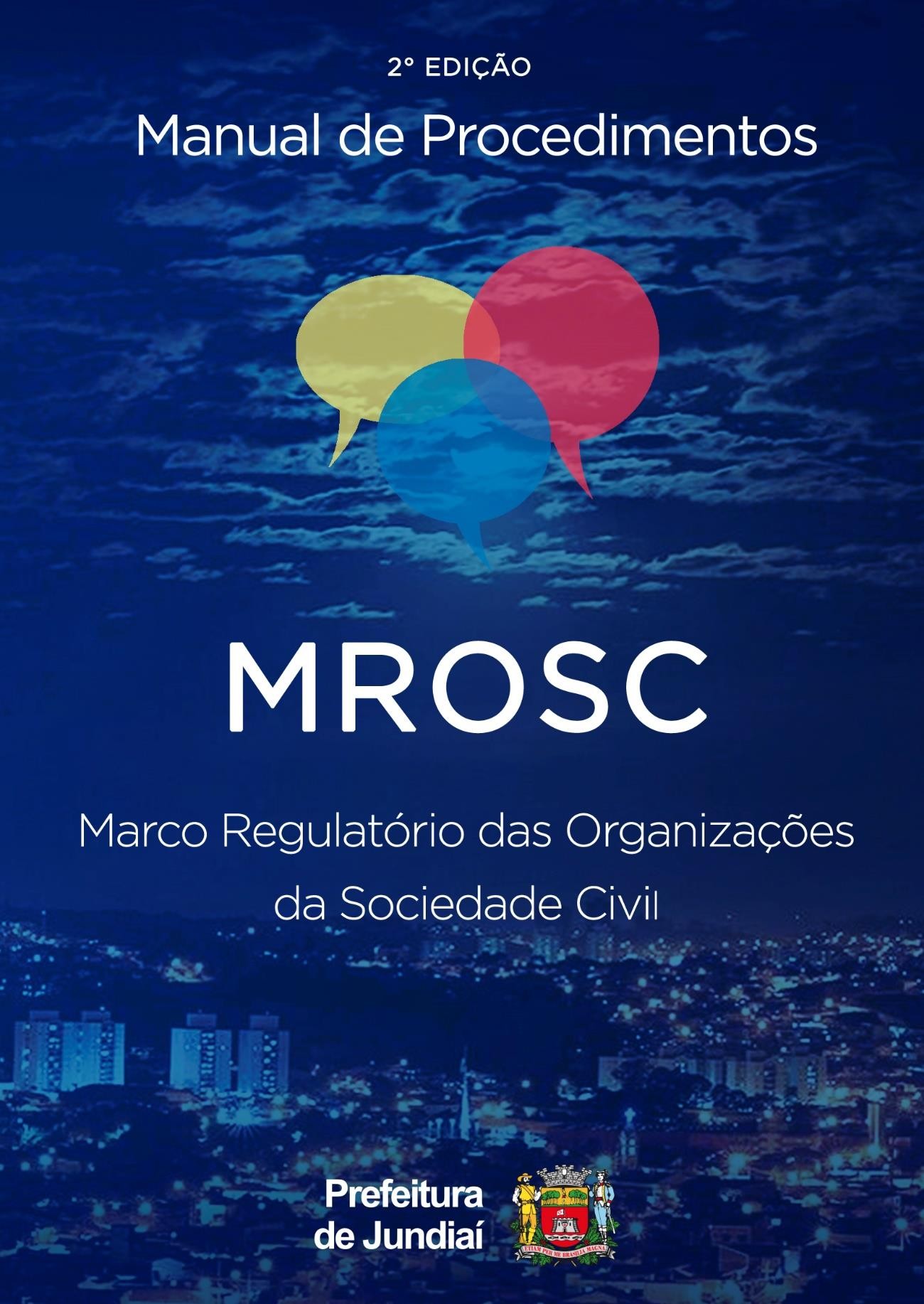 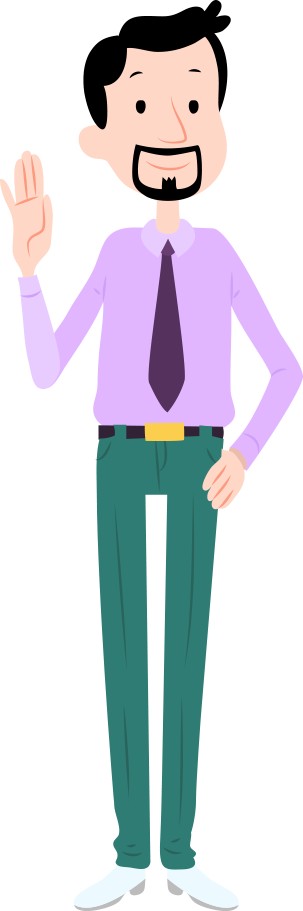 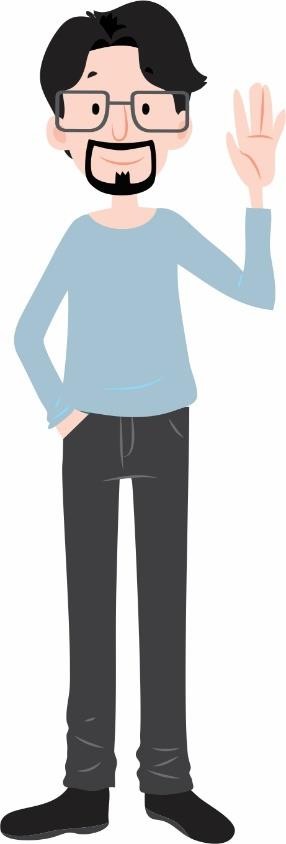 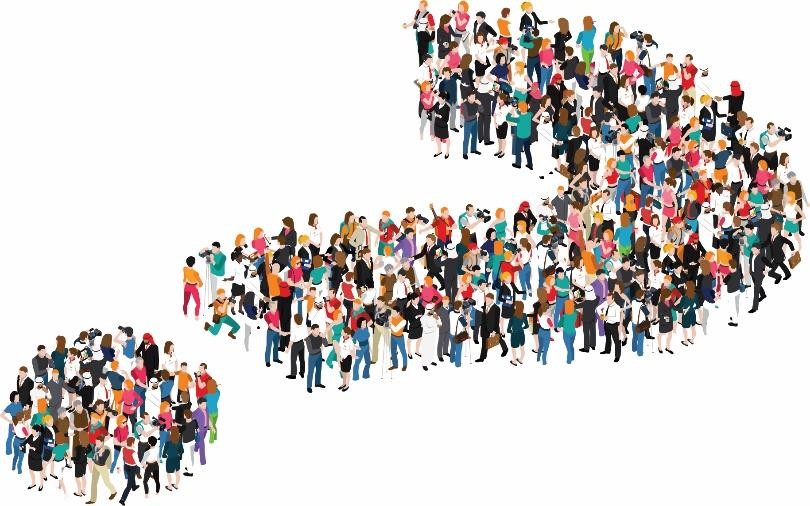 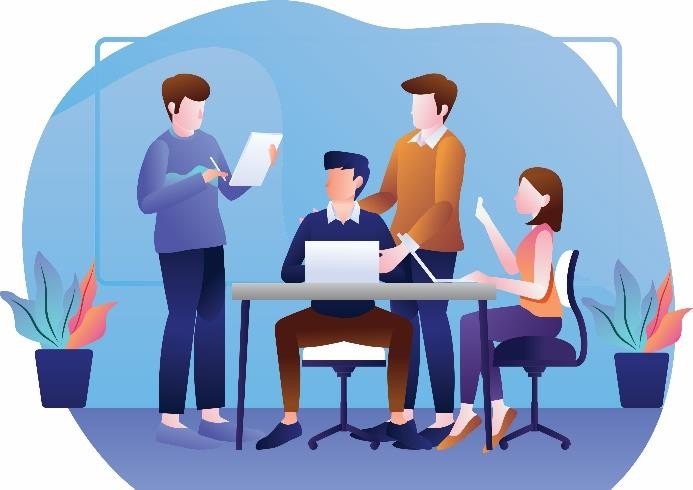 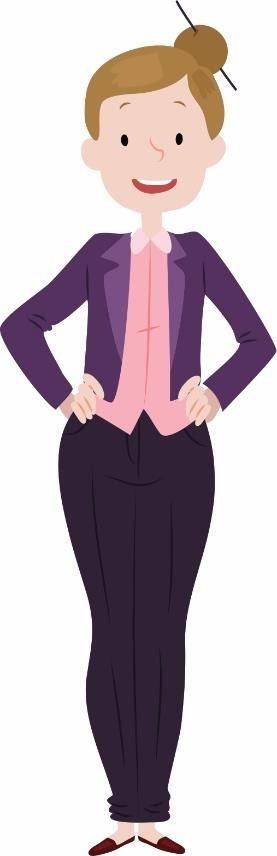 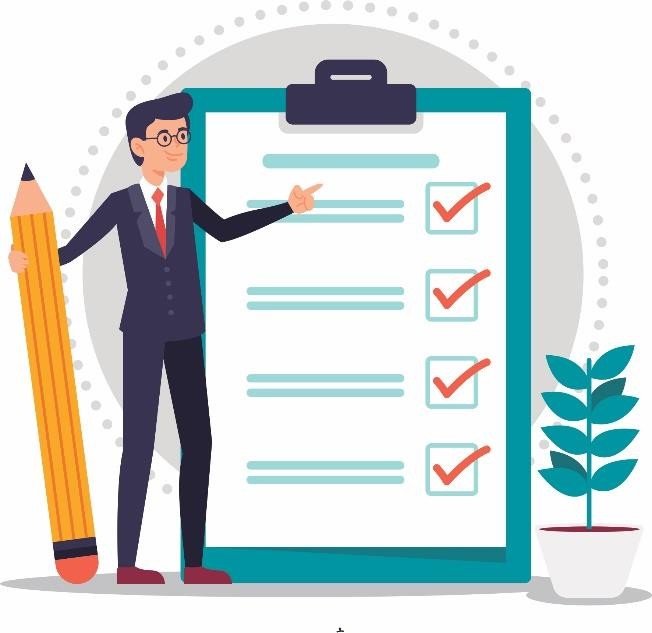 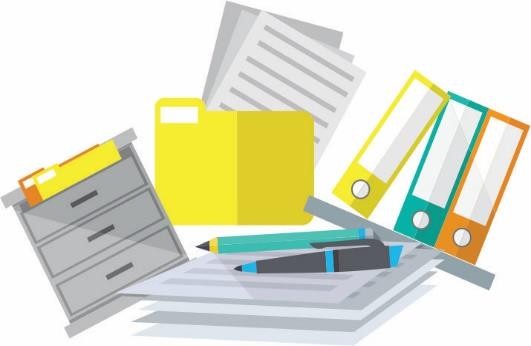 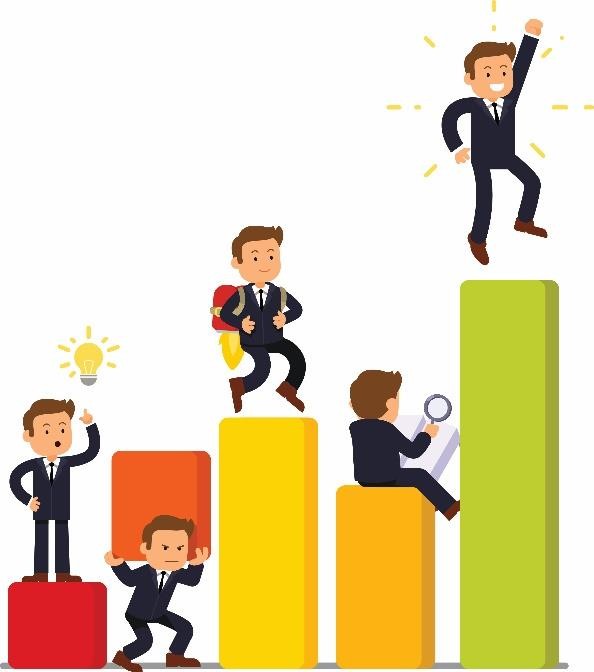 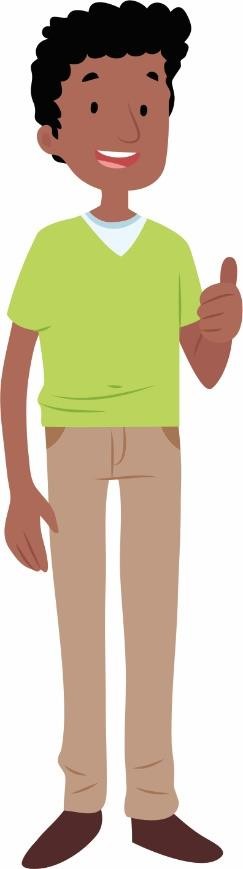 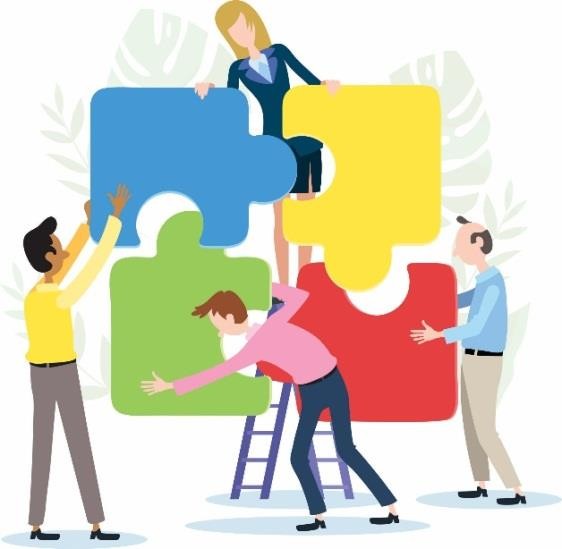 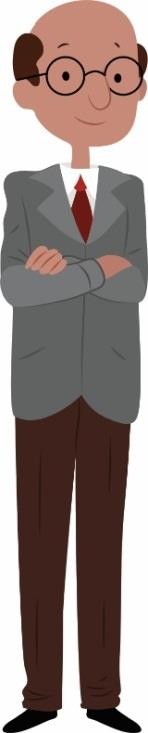 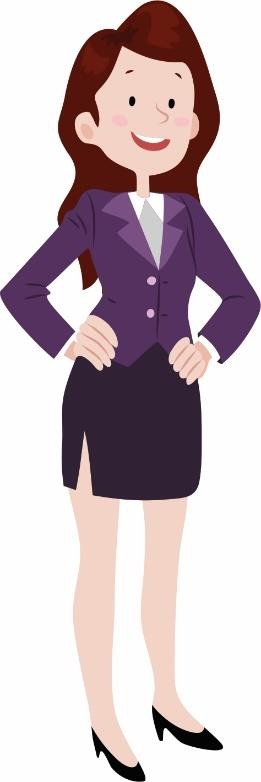 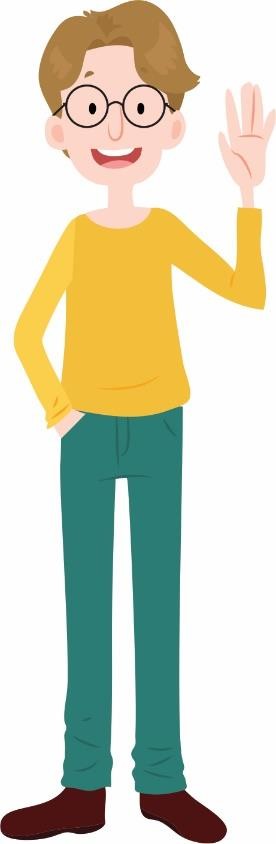 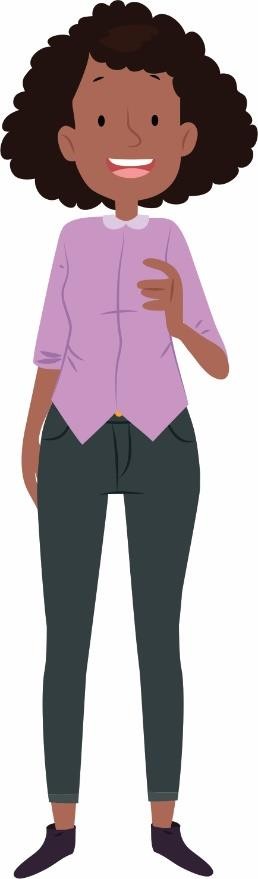 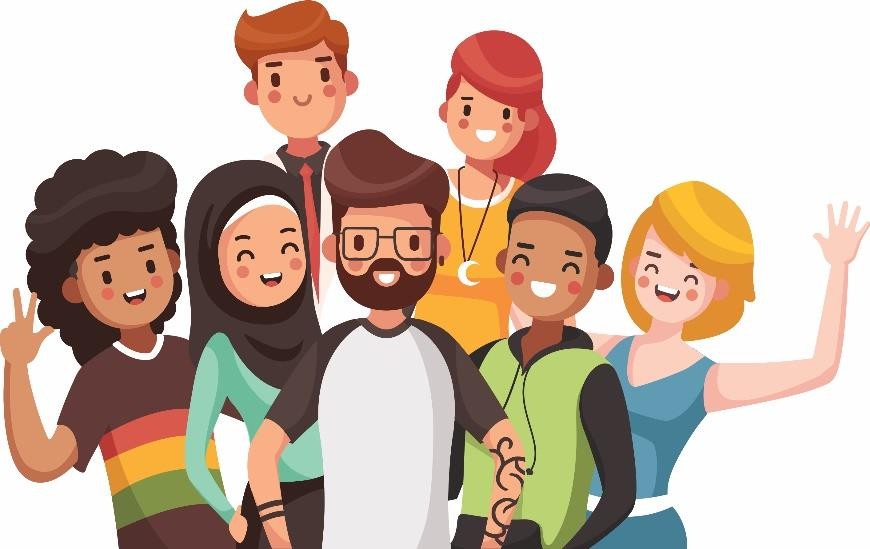 ANEXO XIIPARECER TÉCNICO CONCLUSIVO DO GESTOR DA PARCERIA(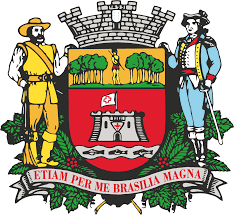 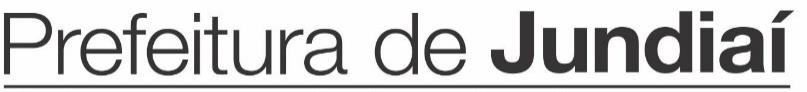 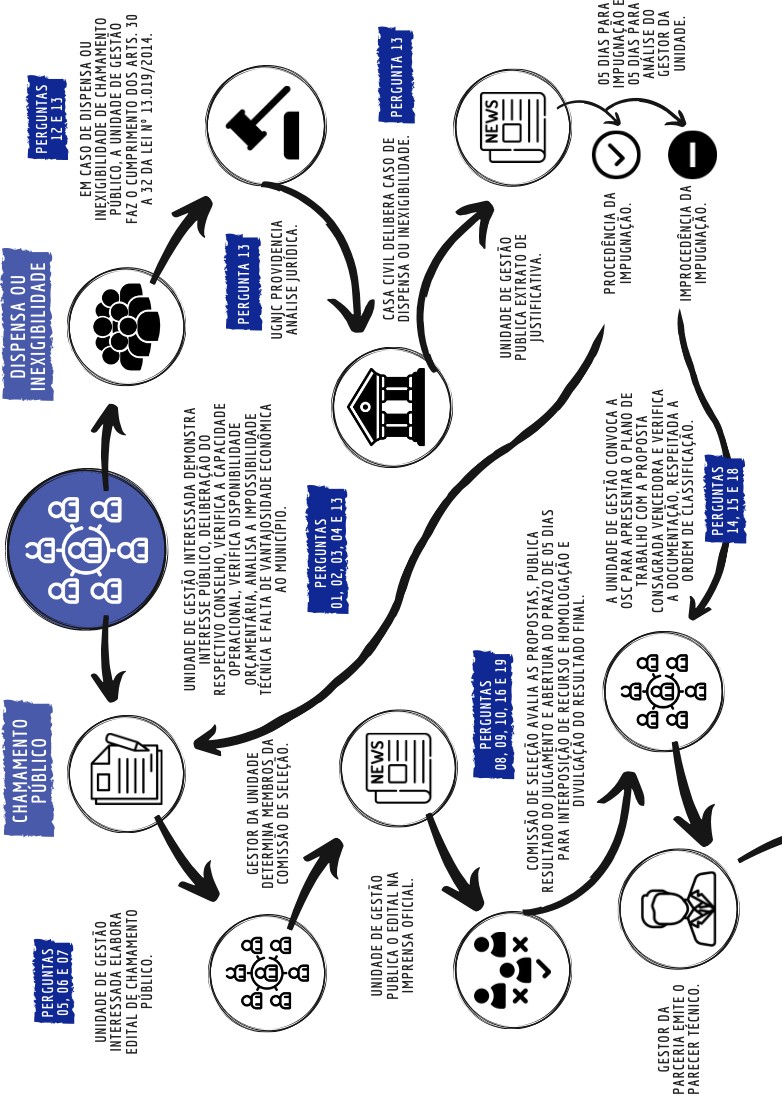 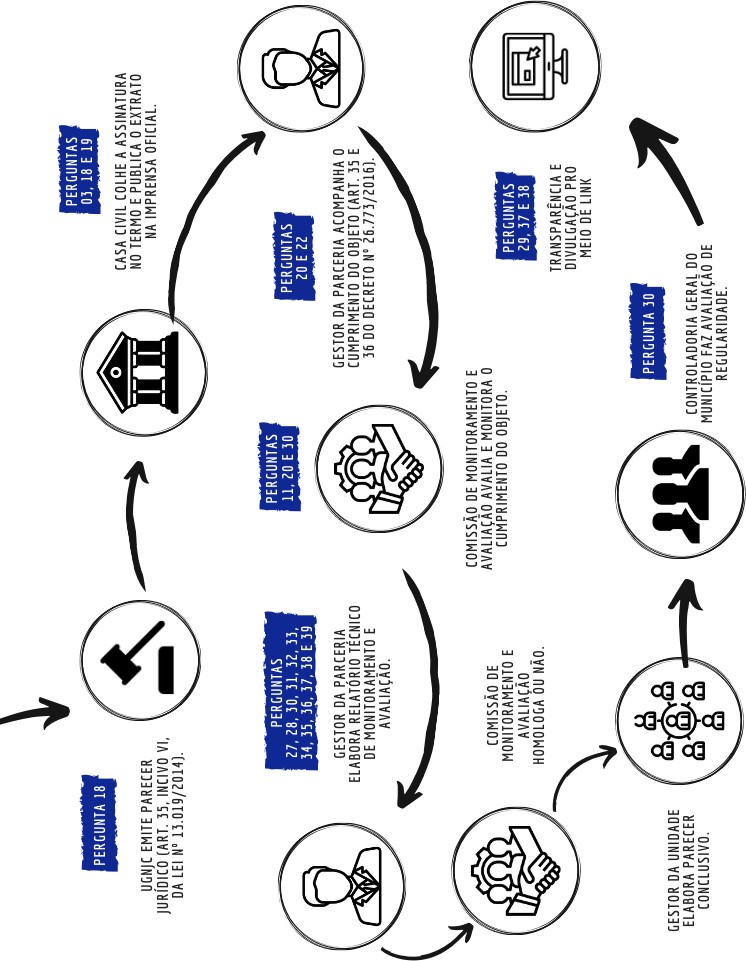 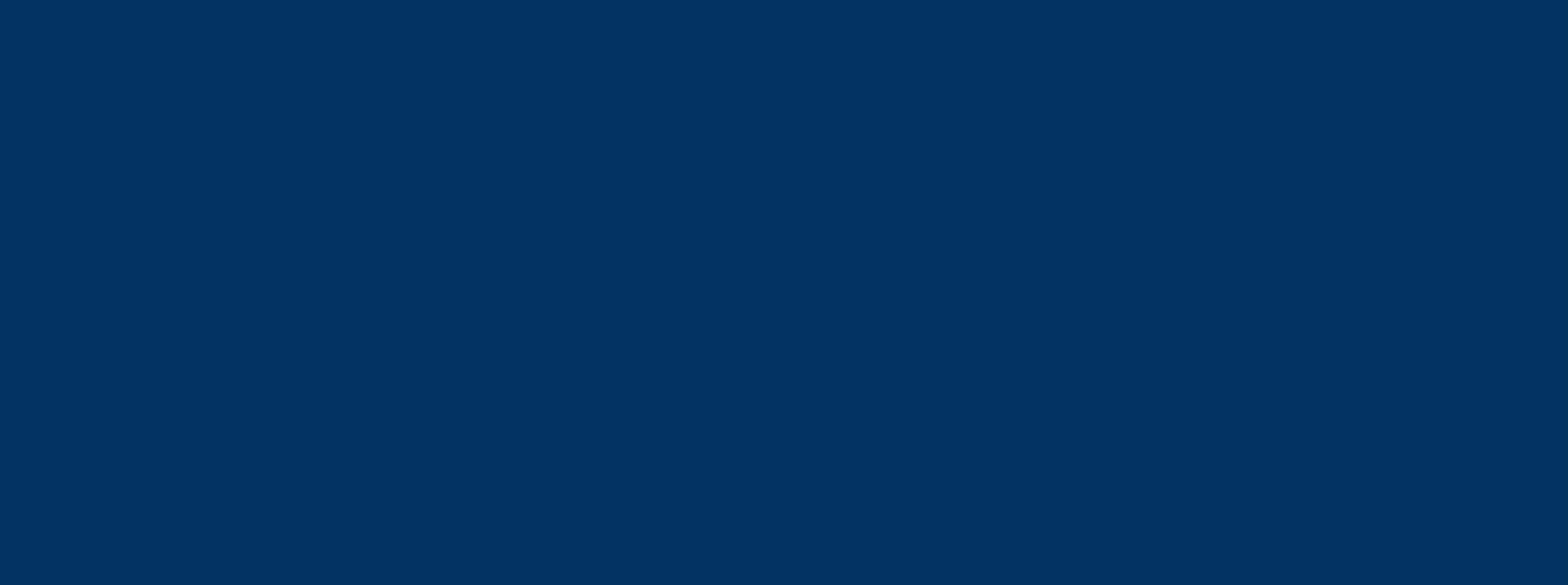 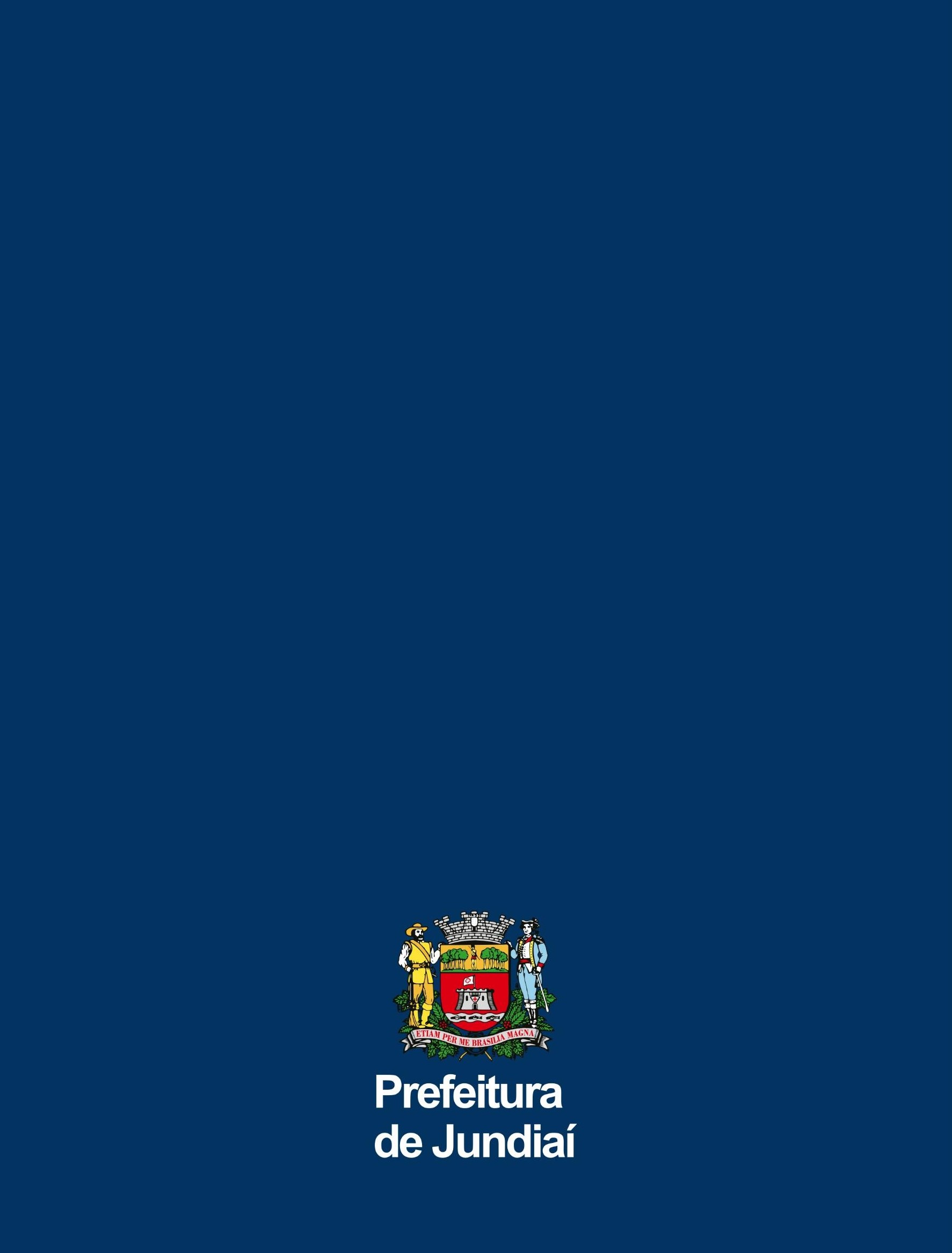 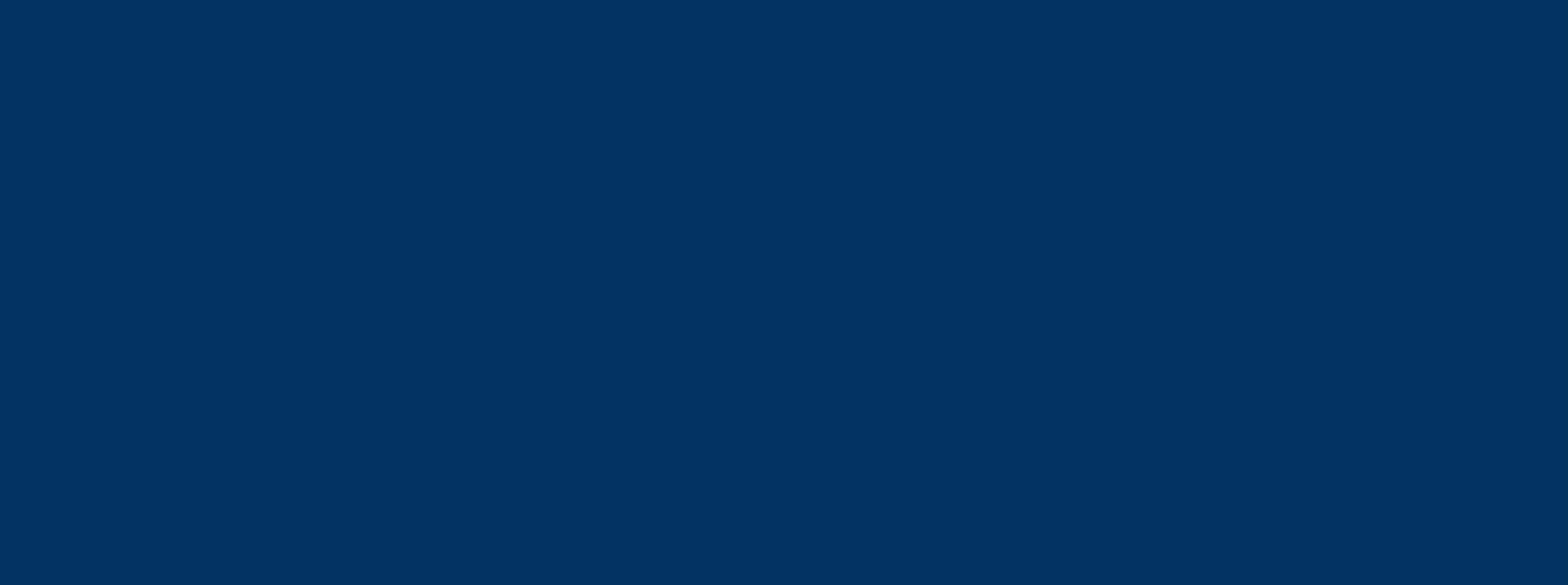 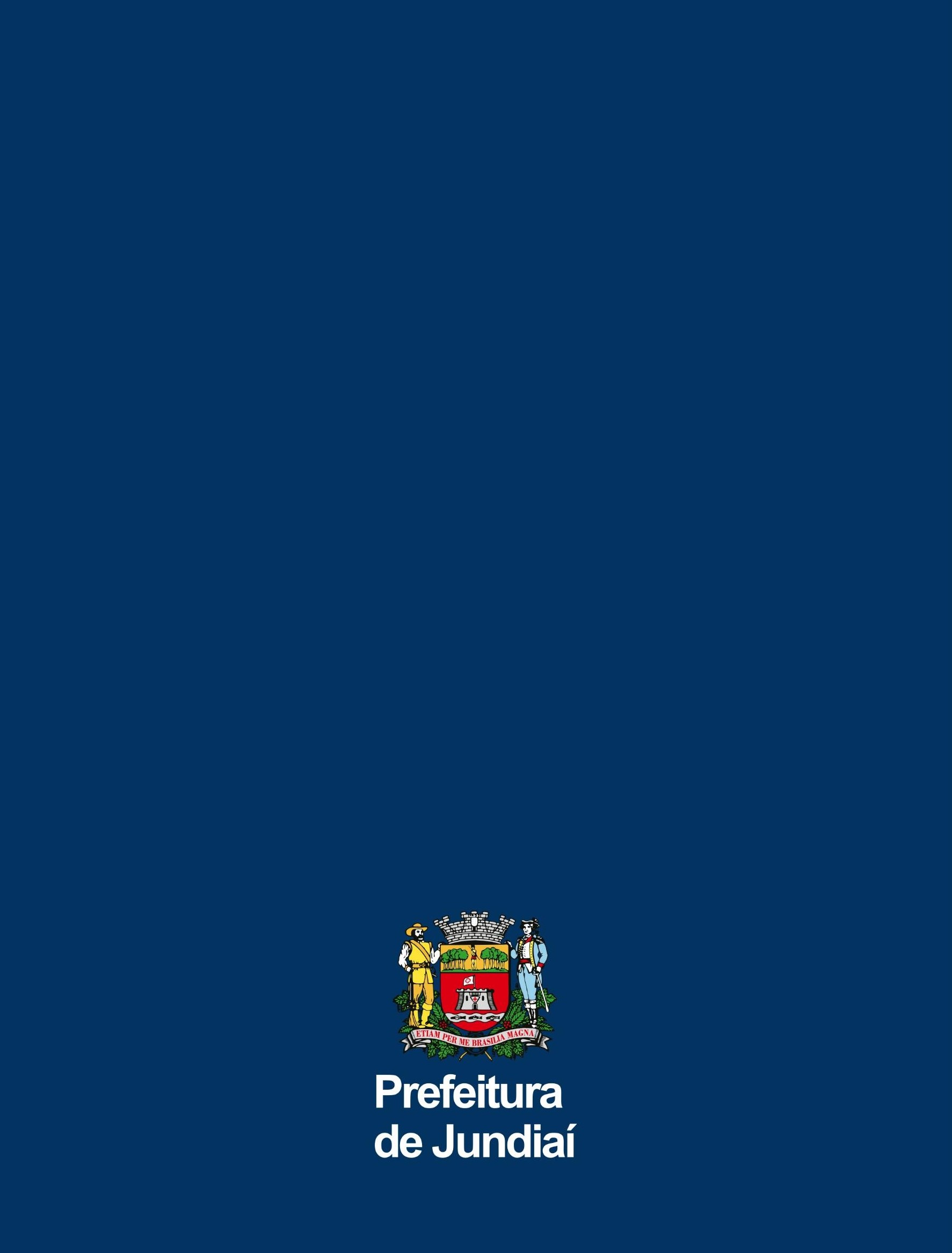 Parecer Nº.Nº. ProcessoData Recebimento da Prestação de ContasDe: De: De: Para: Para: Para: Período de VigênciaPeríodo de VigênciaPeríodo de VigênciaNome da OrganizaçãoNome da OrganizaçãoNome da OrganizaçãoObjeto da ParceriaObjeto da ParceriaObjeto da ParceriaValor total da parceria (R$)Valor da parcela repassado (R$)Valor da parcela comprovadamente utilizada (R$)Valor da aplicação financeiraContrapartida (R$)Devoluções efetuadas (R$)Após a análise e elaboração do Relatório Técnico de monitoramento e avaliação, recomendamos, em relação à Prestação de Contas:Aprovação;Aprovação com Ressalva; Reprovação.Após a análise e elaboração do Relatório Técnico de monitoramento e avaliação, recomendamos, em relação à Prestação de Contas:Aprovação;Aprovação com Ressalva; Reprovação.Após a análise e elaboração do Relatório Técnico de monitoramento e avaliação, recomendamos, em relação à Prestação de Contas:Aprovação;Aprovação com Ressalva; Reprovação.DataNome do Gestor da parceriaNome do Gestor da parceria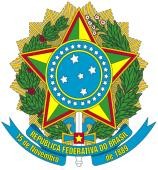 